Flyhavariet i Gjerdsvika 1945.Fra boken «Gjerdsvika nabo til storhavet»Den 23. mars 1945, vart  eit Mosquito fly frå 143 skvadron, under leiing av Wing Commander Foxly Norris DSO (engelsk fly med australsk mannskap) skote ned med kanon frå lastebåten M/S "Lysaker".

Lastebåten låg ved kai på Sandshamn og lasta hermetikk for den tyske Wehrmacht, då den plutselig vart angrepen. Båten vart senka, og to av flya i skvadronen vart skada, eit av desse krasjlanda i Gjerdsvika.

Begge flygararane vart plukka opp frå sjøen i forholdsvis god form av brødrene Ole og John Møller som rodde ut med ein færing og berga dei. Seinare vart dei overførde til fiskebåten "Strandheim", som frakta dei til lands.Flygarane sine namn var flyløytnant Henry Lowe frå Australia og flyoffiser Roy Hannaford frå England. Dei vart arresterte av tyskarane og sende til fangeleir i Tyskland. Straks etter krigens slutt fekk bergingsmannskapet på "Strandheim" helsing frå begge to og melding om at alt var vel med dei.

Jakob Strand, siste eier av "Strandheim" i Gjerdsvika, har besøkt Roy Hannaford i England et av de siste årene.De Havilland DH 98 T. Mk. III Mosquito

Engelsk, to seters jagerflyDH 98 Mosquito var i luften første gang 24.november 1940. Flyets skrog og vinger ble framstilt av trematerialer og finer. Hensikten var å få flyet så lett som mulig, samt å spare dyrebare metaller i en tid da annen verdenskrig var i emning.

Prøveflygingene som fulgte viste at De Havilland hadde konstruert et eksepsjonelt fly, med gode utviklingsmuligheter. Flyet ble da også produsert i 48 varianter før det gikk ut av tjeneste.
Mosquito ble laget som rekognoseringsfly, jagerfly, bombefly og jager/bombefly

TEKNISKE DATA:

De Havilland DH 98 T. Mk. III Mosquito
LENGDE: 12,4 m
VINGESPENN: 16,5 m
HØYDE: 3,8 m
MAKS. VEKT: 9900 kg
MAKS. HASTIGHET: 612 km/t
MAKS. HØYDE: 10370 m
REKKEVIDDE: 3300 km
MOTOR: 2 RR Merlin 21, 2x1460 Hk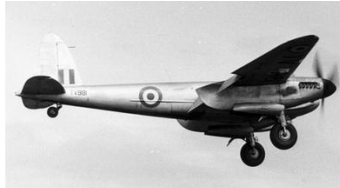 Bygdefolket har tatt vare på noen deler og utstyr fra flyet. Det er planer om å plassere det en har tatt vare på i et museum i Adolfbuda.